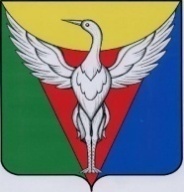 АДМИНИСТРАЦИЯ ЛЫСКОВСКОГО СЕЛЬСКОГО ПОСЕЛЕНИЯОКТЯБРЬСКОГО МУНИЦИПАЛЬНОГО РАЙОНАЧЕЛЯБИНСКОЙ ОБЛАСТИПОСТАНОВЛЕНИЕот  ___.___ 2021 г.    № ______                                                "О внесении изменений в постановление администрации Лысковского сельского поселения Октябрьского муниципального района от 04.09.2018г. №23 «Об утверждении Порядка  формирования, ведения и обязательного опубликования перечня муниципального имущества, свободного от прав третьих лиц, предназначенного для предоставления во владение и (или) в пользование субъектам малого и среднего предпринимательства  и организациям, образующим инфраструктуру поддержки субъектов малого и среднего предпринимательства». В соответствии с Федеральными законами от 06.10.2003 № 131-ФЗ "Об общих принципах организации местного самоуправления в Российской Федерации", от 08.06.2020 № 169-ФЗ "О внесении изменений в Федеральный закон "О развитии малого и среднего предпринимательства в Российской Федерации" и статьи 1 и 2 Федерального закона "О внесении изменений в Федеральный закон "О развитии малого и среднего предпринимательства в Российской Федерации" в целях формирования единого реестра субъектов малого и среднего предпринимательства - получателей поддержки", Уставом Лысковского сельского поселения Октябрьского муниципального района Челябинской областиПОСТАНОВЛЯЕТ:1. Внести в постановлении администрации Лысковского сельского поселения Октябрьского муниципального района от 04.09.2018г. №23 «Об утверждении Порядка  формирования, ведения и обязательного опубликования перечня муниципального имущества, свободного от прав третьих лиц, предназначенного для предоставления во владение и (или) в пользование субъектам малого и среднего предпринимательства  и организациям, образующим инфраструктуру поддержки субъектов малого и среднего предпринимательства» следующие изменения:1) Наименование постановления изложить в следующей редакции:«Об утверждении Порядка  формирования, ведения, ежегодного дополнения и опубликования перечня муниципального имущества Лысковского сельского поселения Октябрьского муниципального района, предназначенного для предоставления во владение и (или) в пользование субъектам малого и среднего предпринимательства, организациям, образующим инфраструктуру поддержки субъектов малого и среднего предпринимательства, и физическим лицам, не являющимся индивидуальными предпринимателями и применяющим специальный налоговый режим «Налог на профессиональный доход».».2) Пункт 1 изложить в следующей редакции:«1. Утвердить  прилагаемый Порядок формирования, ведения, ежегодного дополнения и опубликования перечня муниципального имущества Лысковского сельского поселения Октябрьского муниципального района, предназначенного для предоставления во владение и (или) в пользование субъектам малого и среднего предпринимательства, организациям, образующим инфраструктуру поддержки субъектов малого и среднего предпринимательства, и физическим лицам, не являющимся индивидуальными предпринимателями и применяющим специальный налоговый режим «Налог на профессиональный доход».».3) Наименование Порядка изложить в следующей редакции:«Порядок формирования, ведения, ежегодного дополнения и опубликования перечня муниципального имущества Лысковского сельского поселения Октябрьского муниципального района, предназначенного для предоставления во владение и (или) в пользование субъектам малого и среднего предпринимательства, организациям, образующим инфраструктуру поддержки субъектов малого и среднего предпринимательства, и физическим лицам, не являющимся индивидуальными предпринимателями и применяющим специальный налоговый режим «Налог на профессиональный доход».».4) Раздел 1. Пункт 1.1 Порядка «Общие положения» изложить в следующей редакции:«1. Общие положения1.1 Настоящий Порядок определяет правила формирования, ведения, ежегодного дополнения и опубликования Перечня муниципального имущества Лысковского сельского поселения Октябрьского муниципального района, предназначенного для предоставления во владение и (или) пользование субъектам малого и среднего предпринимательства и организациям, образующим инфраструктуру поддержки субъектов малого и среднего предпринимательства,  и физическим лицам, не являющимся индивидуальными предпринимателями и применяющим специальный налоговый режим «Налог на профессиональный доход» (далее – Перечень), требования к имуществу, сведения о котором включаются в Перечень, в целях предоставления указанного имущества на долгосрочной основе (в том числе по льготным ставкам арендной платы) субъектам малого и среднего предпринимательства и организациям, образующим инфраструктуру поддержки субъектов малого и среднего предпринимательства (далее – организации инфраструктуры поддержки), и физическим лицам, не являющимся индивидуальными предпринимателями и применяющим специальный налоговый режим «Налог на профессиональный доход».».5) В пунктах 1.2.,1.3., Порядка после слов «образующим инфраструктуру поддержки» дополнить словами «, и физическим лицам, не являющимся индивидуальными предпринимателями и применяющим специальный налоговый режим «Налог на профессиональный доход».».6) Наименование Приложения к Порядку дополнить следующими словами: «, и физическим лицам, не являющимся индивидуальными предпринимателями и применяющим специальный налоговый режим «Налог на профессиональный доход».»2. Обнародовать настоящее Постановление на официальном сайте администрации Лысковского сельского поселения.
3.Настоящее Постановление вступает в силу с момента его подписания.4.Контроль за исполнением настоящего постановления оставляю за собой.Глава Лысковского
сельского поселения                                                     В.И. Оплетаев